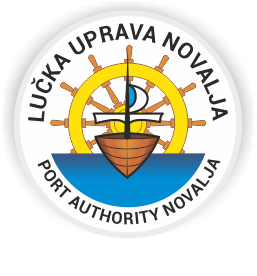 Novalja, 31. siječnja 2020. godine        JAVNI POZIVZA DODJELU DONACIJA I SPONZORSTVA U 2020. GODINIUpute za prijavitelje
Datum objave natječaja: 31.01.2020.Rok za dostavu prijava: 03.03.2020.1. OPĆENITI PODACI 1.1.	Prednost u financiranju projektaPrednost u financiranju projekata imaju udruge/klubovi/organizacije čije djelatnosti su vezane za sportove na vodi, ribolov i jedriličarstvo, a koje svojim radom potiču:Očuvanje povijesne i tradicijske baštine Grada Novalje  kao pomorskog mjesta,Očuvanje kulturne baštine područja lokalne samouprave Grada Novalje,Zaštitu okoliša,Promicanje kulture sporta i zdravog življenja među djecom i mladima.1.2.	Planirani iznosi i ukupna vrijednost natječajaZa financiranje projekata u okviru ovog Natječaja raspoloživ je iznos od 15.000,00 kuna. Najmanji iznos traženih sredstava za financiranje projekta je 500,00 kuna, a najveći 4.500,00 kuna.  Projekti se mogu financirati u 100% iznosu ukupnih prihvatljivih troškova projekta, pri čemu potencijalni prijavitelji i partneri nisu dužni osigurati sufinanciranje iz vlastitih sredstva. 2.	FORMALNI UVJETI NATJEČAJA2.1.	Prihvatljivi prijavitelji: tko može podnijeti prijavu?(1) Prijavitelj mora biti :pravna osoba registrirana kao udruga, sukladno Zakonu o udrugama koja u svojem temeljnom aktu ima definirano neprofitno djelovanje, registrirana je kao neprofitna organizacija najmanje godinu dana u Republici Hrvatskoj;  imati pravni, financijski i operativni kapacitet za provedbu projekta;imati plaćene sve poreze i druga obvezna davanja u skladu s nacionalnim zakonodavstvom dospjele za plaćanje do uključujući zadnjeg dana u mjesecu prije prijave projektnog prijedloga na natječaj;nije u stečajnom postupku, postupku gašenja, postupku prisilne naplate ili u postupku likvidacije;nije prekršio odredbe o namjenskom korištenju sredstava iz javnih izvora,nije dio kaznenog postupka.(2) Pravo prijave na Natječaj nemaju:ogranci, podružnice i slični ustrojbeni oblici udruga koji nisu registrirani sukladno Zakonu o udrugama kao pravne osobe; udruge koje nisu upisane u Registar neprofitnih organizacija; udruge koje su nenamjenski trošile prethodno dodijeljena sredstva iz javnih izvora (nemaju pravo prijave sljedeće dvije godine, računajući od godine u kojoj su provodile projekt); udruge koje su u stečaju; udruge koje nisu ispunile obveze vezane uz plaćanje doprinosa ili poreza; udruge čiji je jedan od osnivača politička stranka. (3) Prijavitelj može podnijeti najviše 1 prijavu. 2.2	Prihvatljive aktivnosti koje će se financirati putem natječajaPlanirano trajanje projekata je 12 mjeseci.(2) Projektne aktivnosti se moraju provoditi u Republici Hrvatskoj. Pojedine aktivnosti (npr. Putovanja na natjecanja i sl.) moguće je organizirati izvan područja Republike Hrvatske.(3) Pri provedbi projektnih aktivnosti prijavitelj mora osigurati poštovanje načela jednakih mogućnosti, ravnopravnosti spolova i nediskriminacije te razvijati aktivnosti u skladu s potrebama u zajednici.2.3	Prihvatljivi troškovi koji će se financirati ovim natječajem Sredstvima ovog natječaja mogu se financirati samo stvarni i prihvatljivi troškovi, nastali provođenjem projekta u vremenskom razdoblju naznačenom u ovim Uputama. Prilikom procjene projekta/programa, ocjenjivat će se potreba naznačenih troškova u odnosu na predviđene aktivnosti, kao i realnost visine navedenih troškova. (1) Pod prihvatljivim izravnim troškovima podrazumijevaju se troškovi koji su neposredno povezani uz provedbu pojedinih aktivnosti predloženog programa ili projekta kao što su: grafičke usluge (grafička priprema, usluge tiskanja sportske uniforme, letaka, brošura, časopisa i sl. pri čemu treba navesti vrstu i namjenu usluge, količinu, jedinične cijene), troškovi nabavke opreme nužne za provedbu projekta/programa koja mora biti specificirana po vrsti i iznosu, putni troškovi, izdaci za prijevoz i smještaj (pri čemu je potrebno specificirati broj osoba, odredište, učestalost i svrhu putovanja te vrstu javnog prijevoza, vrstu smještaja i broj noćenja)ostali troškovi koji su izravno vezani za provedbu aktivnosti programa ili projekta.(2)  Pod neizravnim troškovima podrazumijevaju se troškovi koji nisu izravno povezani s provedbom programa/projekta, ali neizravno pridonose postizanju njegovih ciljeva pri čemu i ovi troškovi trebaju biti specificirani i obrazloženi. (3) U neprihvatljive troškove spadaju:ulaganja u kapital ili kreditna ulaganja, jamstveni fondovi;troškovi kamata na dug;kazne, financijske globe i troškovi sudskih sporova;doprinosi za dobrovoljna zdravstvena ili mirovinska osiguranja koja nisu obvezna prema nacionalnom zakonodavstvu;plaćanje neoporezivih bonusa zaposlenima;bankovne pristojbe za otvaranje i vođenje računa, naknade za financijske transfere i druge pristojbe u potpunosti financijske prirode;troškovi koji su već bili financirani iz javnih izvora odnosno troškovi koji se u razdoblju provedbe projekta financiraju iz drugih izvora;kupnja rabljene opreme, strojeva i namještaja;doprinosi u naravi: nefinancijski doprinosi (robe ili usluge) od trećih strana koji ne obuhvaćaju izdatke za Korisnika;troškovi koji nisu predviđeni Ugovorom;donacije u dobrotvorne svrhe;zajmovi drugim organizacijama ili pojedincima;drugi troškovi koji nisu u neposrednoj povezanosti sa sadržajem i ciljevima projekta.3.	KAKO SE PRIJAVITI?Prijava se smatra potpunom ukoliko sadrži ispunjene sve prijavne obrasce i obvezne priloge kako je zahtijevano u Pozivu na dostavu projektnih prijedloga i natječajnoj dokumentaciji:Obrazac opisa programa/projektaObrazac proračuna programa/projektaPotrebni traženi prilozi u javnom pozivuObrazac izjave o nepostojanju dvostrukog financiranja3.1	Obrazac opisa programa/projektaOpisni obrazac projekta/programa dio je obvezne dokumentacije. Sadrži podatke o prijavitelju te sadržaju projekta/programa koji se predlaže za financiranje.Obrasci u kojima nedostaju podaci vezani uz sadržaj projekta neće biti uzeti u razmatranje.Ukoliko opisni obrazac sadrži gore navedene nedostatke, prijava će se smatrati nevažećom. 3.2	Sadržaj obrasca ProračunaObrazac Proračuna dio je obvezne dokumentacije. Ispunjava se na hrvatskom jeziku i sadrži podatke o svim izravnim i neizravnim troškovima projekta/programa, kao i o bespovratnim sredstvima koja se traže od davatelja.Prijava u kojima nedostaje obrazac Proračuna neće biti uzeta u razmatranje, kao ni prijava u kojoj obrazac Proračuna nije u potpunosti ispunjen.3.3	Gdje poslati prijavu? Obvezne obrasce i propisanu dokumentaciju potrebno je poslati u papirnatom (jedan izvornik) obliku preporučenom poštom.Prijava u papirnatom obliku sadržava obvezne obrasce vlastoručno potpisane od strane osobe ovlaštene za zastupanje, i ovjerene službenim pečatom organizacije. Na vanjskom dijelu omotnice potrebno je istaknuti naziv natječaja, zajedno s punim nazivom i adresom prijavitelja te napomenom “Ne otvarati prije sastanka Povjerenstva za provjeru ispunjavanja propisanih uvjeta natječaja”.Prijave se šalju na sljedeću adresu:3.4	Rok za slanje prijaveRok za prijavu na natječaj je 03. ožujka 2019. godine. Prijava je dostavljena u roku ako je na prijamnom žigu razvidno da je zaprimljena u pošti do kraja datuma koji je naznačen kao rok za prijavu na natječaj.Sve prijave poslane izvan roka neće biti uzete u razmatranje.3.5	Kome se obratiti ukoliko imate pitanja? Sva pitanja vezana uz natječaj mogu se postaviti isključivo elektroničkim putem, slanjem upita na sljedeću adresu: lucka.uprava.novalja@gs.ht.hr, i to najkasnije 10 radnih dana prije isteka natječaja.Odgovori na pojedine upite u najkraćem mogućem roku poslat će se izravno na adrese onih koji su pitanja postavili i to najkasnije 7 dana prije isteka natječaja.U svrhu osiguranja ravnopravnosti svih potencijalnih prijavitelja, davatelj sredstava ne može davati prethodna mišljenja o prihvatljivosti prijavitelja, partnera, aktivnosti ili troškova navedenih u prijavi.4. PROCJENA PRIJAVA I DONOŠENJE ODLUKE O DODJELI SREDSTAVASve pristigle i zaprimljene prijave proći će kroz sljedeću proceduru:PREGLED PRIJAVA U ODNOSU NA PROPISANE UVJETE NATJEČAJADavatelj financijskih sredstava ustrojava posebno tijelo za provjeru propisanih uvjeta natječaja - Povjerenstva za provjeru ispunjavanja propisanih uvjeta natječaja (dalje: Povjerenstvo). Povjerentsvo djeluje sukladno Poslovniku Povjerenstva za provjeru ispunjavanja propisanih uvjeta natječaja.Nakon provjere svih pristiglih i zaprimljenih prijava u odnosu na propisane uvjete natječaja, Povjerenstvo izrađuje popis svih prijavitelja koji su zadovoljili propisane uvjete, čije se prijave stoga upućuju na ocjenjivanje, kao i popis svih prijavitelja koji nisu zadovoljili propisane uvjete natječaja.Također, davatelj će pisanim putem obavijestiti sve prijavitelje koji nisu zadovoljili propisane uvjete.PROCJENA PRIJAVA KOJE SU ZADOVOLJILE PROPISANE UVJETE NATJEČAJADavatelj financijskih sredstava ustrojava Povjerenstvo za ocjenjivanje prijava (dalje: Povjerenstvo) koje se sastoji od ima 3 člana i voditelja/ice Povjerenstva. Svaka pristigla i zaprimljena prijava ocjenjuje se temeljem obrasca za procjenu kvalitete prijave.DOSTAVA DODATNE DOKUMENTACIJE I UGOVARANJE Kako bi se izbjegli dodatni nepotrebni troškovi prilikom prijave na natječaj, davatelj financijskih sredstava tražit će dodatnu dokumentaciju isključivo od onih prijavitelja koji su, temeljem postupka procjene prijava, ušli na Listu odabranih projekata/programa za dodjelu sredstava. Provjeru dodatne dokumentacije vrši Povjerenstvo. Ukoliko prijavitelj ne dostavi traženu dodatnu dokumentaciju u traženom roku (koji ne smije biti kraći od 10 dana), njegova prijava će se odbaciti kao nevažeća.Ukoliko se provjerom dodatne dokumentacije ustanovi da neki od prijavitelja ne ispunjava tražene uvjete natječaja, njegova prijava neće se razmatrati za postupak ugovaranja.Nakon provjere dostavljene dodatne dokumentacije, Povjerenstvo predlaže konačnu listu odabranih projekata / programa za dodjelu sredstava na odlučivanje odgovornoj osobi davatelja financijskih sredstava.OBAVIJEST O DONESENOJ ODLUCI O DODJELI FINANCIJSKIH SREDSTAVASvi prijavitelji, čije su prijave ušle u postupak procjene, biti će obaviješteni pismenim putem o donesenoj Odluci o dodjeli financijskih sredstava projektima/programima u sklopu natječaja. POPIS NATJEČAJNE DOKUMENTACIJEObrazac opisa programa ili projekta (word format)Obrazac proračuna programa ili projekta (excel format)Popis priloga koje je potrebno priložiti uz prijavu (word format)Obrazac za procjenu kvalitete prijave  (word format)Obrazac izjave o nepostojanju dvostrukog financiranja (word format)